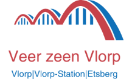 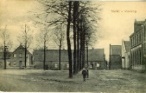 (12) Herinrichting Markt Vlodrop    “De Markt in Vlodrop wordt vernieuwd, maar hoe?”  Om al wat in sfeer te komen plaatsen we enkele weken wat oude kiekjes van de markt (Plats). Info:     Harrie Gootzen, via 0475-538888  of Louis op de kamp, 0475-401751.  Wanneer “De Maatregelen v/h RIVM” het toelaten zal er in  mei een bijeenkomst voor de werkgroep worden ingepland. Hier afgebeeld, een van de oudste foto’s van de Markt. Bij de foto (een oude ansichtkaart) staat: Marktplaats met Kerkstraat. De hier afgebeelde foto is de linker helft van die ansicht. (Rechts staat de oude pastorie [op dezelfde plek als nu] op die kaart). De Kerkstraat liep door tot aan het gemeentehuis. We zien op deze foto de torenspits van het oude kerkje (!) dat toen nog op het Oude Kerkhof stond. De foto is derhalve zeker van vóór 1932. Op de foto missen we het raadhuis(!). Logisch, het raadhuis werd pas gebouwd toen er plannen voor de nieuwe kerk waren. Het oude raadhuis, dat overigens ook nog dienst heeft gedaan als lagere school, stond op de plek van de huidige St. Martinus kerk. Waar zich heden het Priesterkoor bevindt, om precies te zijn. Links achter de bomen café Bremmers en de beide bakkers. Duidelijk zichtbaar de grote zuil op de Markt. We schreven er al eerder over. Hij stond voor de slagerij van Sjlechter Wielke. We weten nog steeds niet wat deze zuil betekende, waarom hij daar stond en waarom of hoe hij verdween. We nemen aan dat hij in de laatste oorlogsjaren is verdwenen. Er moeten dus nog mensen zijn die zich als kind deze zuil moeten kunnen herinneren. Graag reactie!